Read Write Inc 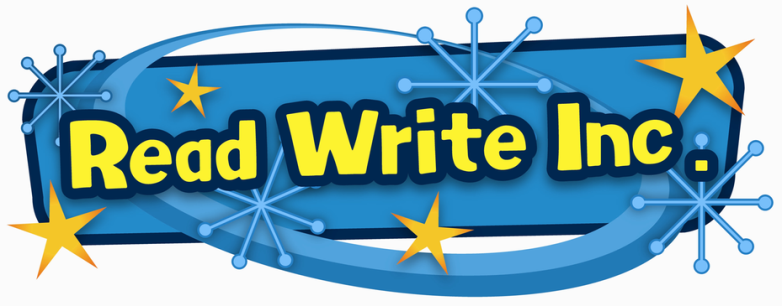 At Lynnfield Primary School we use Read Write Inc Phonics (RWI) to give your child the best possible start with their reading. Read Write Inc. Phonics teaches children to read accurately and fluently with good comprehension. Children learn the English alphabetic code: first they learn one way to read the 40+ sounds and blend these sounds into words, then learn to read the same sounds with alternative graphemes.They experience success from the very beginning. Lively phonic books are closely matched to their increasing knowledge of phonics and ‘tricky’ words and, as children re-read the stories, their fluency increases.Along with a thought-provoking introduction, prompts for thinking out loud and discussion, children are helped to read with a storyteller’s voice.The programme is designed for children aged 4-7. However, at LPS we begin the programme in Nursery and will continue teaching RWI to children beyond the age of 7 if they still need support in their readingFred Talk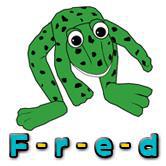 At school we use a puppet called Fred who can only speak in sounds, not whole words.  We call this Fred Talk.For example, Fred would say d-o-g, we would say dog.  Your child is taught to hear sounds and blend them together in sequence to make a word.  We start with blending oral sounds, then progress to reading the letters and blending them together to read the word.Within all the books children will have red and green words to learn to help them to become speedy readers. Red words are words that are not easily decodable and challenge words to extend children’s vocabulary. Green words are linked to the sounds they have been learning and are easily decidable. 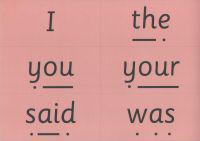 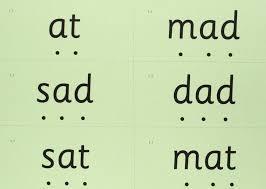 ]NurseryWhen appropriate, children will be introduced to the initial sounds in short five minutes sessions.ReceptionIn Reception all children will learn how to ‘read’ the sounds in words and how those sounds can be written down.Year One & Year TwoChildren follow the same format as Reception but will work on complex sounds and read books appropriate to their reading level. Daily sessions of RWI phonics last for one hour.  Once children become fluent speedy readers and have reached the grey books they will then move off the program into an English group. The children are taught the sounds in 3 sets.Set 1 Sounds are taught in the following order together with rhymes to help children form the letters correctly and instantly recognise sounds ready for blending.Please do not use letter names at this early stage. Children will also use pictures for each sound to help recognise the sound and then form the shape of the sound.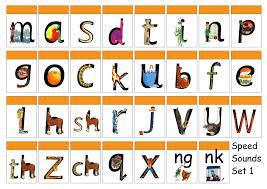 The children are then taught Set 2 Sounds - the long vowels. When they are very confident with all of set 1 and 2 they are taught Set 3 Sounds.Order of Story books: To help at home:There are lots of practise tests online if you google ‘phonics screening check practise materials.’You can make up your own alien words using set 1, 2 and 3 sounds. Please make sure children never write alien words, only read them.Read favourite stories over and over again Read some stories at a higher level than they can read themselves.Listen to them reading their take home Phonics storybooks. Useful links and websites What is RWI? - https://ruthmiskin.com/en/find-out-more/parents/How to say the sounds -  https://www.youtube.com/watch?v=EYx1CyDMZSc Teaching blending - https://www.youtube.com/watch?v=dEzfpod5w_Q   Set 1Set 1SoundRhymemDown Maisie then over the two mountains. Maisie, mountain, mountain.aRound the apple, down the leaf.sSlide around the snakedRound the dinosaur's back, up his neck and down to his feet.tDown the tower, across the tower,iDown the insects body, dot for the head.nDown Nobby and over the net.pDown the plait, up and over the pirates face.gRound the girls face, down her hair and give her a curloAll around the orangecCurl around the caterpillarkDown the kangaroos body, tail and leguDown and under the umbrella, up to the top and down to the puddlebDown the laces, over the toe and touch the heelfDown the stem and draw the leaveseSlice into the egg, go over the top, then under the egglDown the long leghDown the horse's head to the hooves and over his backshSlither down the snake, then down the horse's head to the hooves and over his backrDown the robot's back, then up and curljDown his body, curl and dotvDown a wing, up a wingyDown a horn, up a horn and under the yak's head.wDown, up, down, up the worm.thDown the tower, across the tower, then down the horse’s head to the hooves and over his backzZig-zag-zig, down the zip.chCurl around the caterpillar, , then down the horse's head to thehooves and over his backquRound the queen’s head, up to her crown, down her hair and curlxCross down the arm and leg and cross the other wayngA thing on a stringnkI think I stinkLong  vowel soundSet 2 Speed Sound cardsTeach these firstSet 3 Speed Sound cardsSet 3 Speed Sound cardsayay: may I playa-e: make a cakeai: snail in the raineeee: what can you seeea: cup of teae: he me we she beighigh: fly highi-e: nice smilei-e: nice smileowow: blow the snowo-e: phone homeao: goat in a boatoooo: poo at the zoou-e: huge bruteew: chew the stewoooo: look at a bookarar: start the caroror: shut the dooraw: yawn at dawnairair: that’s not fairare: share and careirir: whirl and twirlur: nurse for a purseer: a better letterouou: shout it outow: brown cowoyoy: toy for a boyoi: spoil the boyireire: fire fire!earear: hear with your earureure: sure it’s pure?BooksYear Group ExpectationsRed Ditty 1-10ReceptionGreen 1-10ReceptionPurple 1-10Year onePink 1-10Year oneOrange 1-12Year oneYellow 1-10Year oneBlue 1-10Year one/ twoGrey 1-13Year two